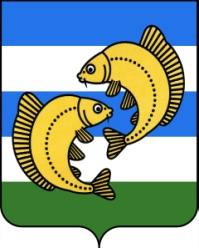 Курганская область                                                                     Частоозерский район                                                          Частоозерская районная ДумаРЕШЕНИЕот 13 февраля  2020 года                                                                                                                                        №  274                                                                                                                                           с.    Частоозерье О  поощрении  группы    физических лиц       Почётными  грамотами  и Благодарственными письмами Частоозерской  районной  Думы          На основании решений Частоозерской районной Думы № 165 от 28.06.2018 года «Об утверждении Положения о Почётной грамоте Частоозерской районной Думы»,  № 166 от 28.06.2018 года «Об утверждении Положения о Благодарственном письме Частоозерской районной Думы»  районная Дума РЕШИЛА:                                          1.  Наградить группу физических лиц Почётной грамотой Частоозерской районной Думы  согласно списку (Приложение  1).2. Наградить группу физических лиц Благодарственными письмами Частоозерской районной Думы согласно списку (Приложение 2).3.  Начальнику районного финансового отдела для поощрения награждаемых выделить  21 000 рублей.4.  Опубликовать настоящее решение путём размещения на информационном стенде и сайте Администрации района.5.    Настоящее решение вступает в силу после подписания.Председатель Частоозерской районной Думы                                   В.А. Исаков                                                                          Приложение  1  к решению районной Думы от                                                                            13.02.2020 года  № 274 «О  поощрении группы                                                                  физических лиц Почётными   грамотами и                                               Благодарственными письмами                                                     Частоозерской  районной  Думы»С П И С О Кфизических лиц района, награждённых Почётной грамотой                             Частоозерской районной Думы1. Москалева Лариса Михайловна – медицинская сестра участковая ГБУ «Частоозерская ЦРБ».2. Журавлева Светлана Ивановна – медицинская сестра хирургического отделения ГБУ «Частоозерская ЦРБ». 3. Анисимова Нина Анатольевна – бухгалтер АО «Восток».4. Созыкина Ольга Геннадьевна – художественный руководитель Восточного Дома культуры.5. Битюцких Александр Владимирович – механизатор у ИП Главы КФХ Кантаева Р.Х.6. Боярчиков Владимир Анатольевич – механизатор у ИП Главы КФХ Кантаева Р.Х.7. Иванов Михаил Юрьевич – водитель у ИП Главы КФХ Кантаева Р.Х.Главный  специалист   по  работе  с   депутатами                                                             районной Думы и по профилактике коррупционных                                        правонарушений   в   представительных органах                                                          Частоозерского района                                                                   С.А.Кевбрина                                                                          Приложение  2  к решению районной Думы от                                                                          13.02.2020  года  № 274 «О  поощрении группы                                                                   физических лиц Почётными  грамотами и                                                    Благодарственными письмами                                                     Частоозерской  районной  Думы»С П И С О Кфизических лиц, награждённых Благодарственным письмом                      Частоозерской районной Думы1. Шепелина Людмила Николаевна – ведущий специалист по вопросам опеки и попечительства Частоозерского районного отдела образования.2.   Колмакова Ольга Николаевна – Глава Долговского сельсовета.3. Иванова Зинаиса Нильевна – ведущий специалист по работе с архивом Администрации Частоозерского района.4.  Чеботина Светлана Николаевна – главный специалист главный бухгалтер Администрации Частоозерского сельсовета.5.  Прокопьева Ирина Александровна – инспектор Военно-учетного стола Администрации Частоозерского сельсовета.6.  Скипина Мария Алексеевна – главный  специалист Администрации Частоозерского сельсовета.7.  Тушинская Юлия Сергеевна – директор МКОУ ДО «Частоозерская школа искусств».8. Жакупова Раушан Кокеновна – воспитатель  МКДОУ детский сад «Теремок».9.  Айткулова Мараш Илюбаевна – медицинская сестра ГБУ «Частоозерская ЦРБ».10. Шешукова Галина Александровна – фельдшер отделения скорой медицинской помощи ГБУ «Частоозерская ЦРБ».11.  Васильева Светлана Петровна – уборщица служебных помещений ГБУ «Частоозерская ЦРБ». 12. Ядрихинская Юлия Сергеевна – учитель начальных классов МБОУ «Частоозерская средняя общеобразовательная школа».Главный  специалист   по  работе  с   депутатами                                                             районной Думы и по профилактике коррупционных                                        правонарушений   в   представительных органах                                                          Частоозерского района                                                                   С.А. Кевбрина